Bestellschein
Blüh-, Beeren- und Wildsträucheraktion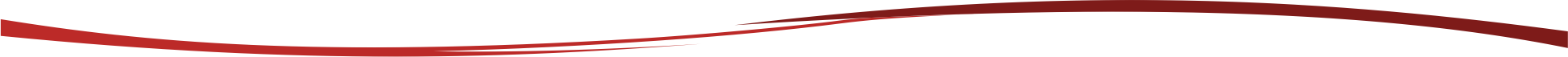 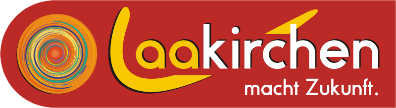 Stadtamt Laakirchenz.H. Sabine HermanRathausplatz 14663 LaakirchenAntragsteller*inInformation zur Bestellung:Alle Preise inklusive Umsatzsteuer.Die Auslieferung erfolgt voraussichtlich beim ersten Schmankerlmarkt (Generationenzentrum Danzermühl)         Mo., 08. April 2024. Sie werden rechtzeitig verständigt. Bezahlung bei Übernahme vor Ort.Wir haben für diese Aktion 2 verschiedene Staudenpakete (sonnig oder halbschattig) als Futtermittel für Insekten zusammengestellt. Die Pakete sind für jeweils 1 m² gerechnet.Es gibt auch einige klein bleibende Blühsträucher, die für die Insektenwelt sehr wichtig sind und selbst im kleinsten Garten Platz finden:Auch viele Beerensträucher bieten den Insekten Nahrung und tragen zur Biodiversität bei:Bestellschein
Blüh-, Beeren- und WildsträucheraktionWenn im Garten etwas mehr Platz ist, bieten Wildsträucher für Insekten und auch für Vögel wichtige Nahrung und auch Lebensräume:FamiliennameVornameVornameStraße/HausnummerPLZOrt(Mobil)telefonE-MailE-MailSonniges Paket mit 7 Stauden (€ 25,00)Halbschattiges Paket 7 Stauden (€ 25,00)Winterblühendes Strauchgeißblatt im 3 Liter Topf (€ 17,50)Bartblume im 3 Liter Topf (€ 15,50)Blauraute im 3 Liter Topf (€ 15,50)Zwergpurpurweide im 3 Liter Topf (€ 15,50)Apfelrose im 3 Liter Topf (€ 12,00)Himbeere im 2 Liter Topf (€ 8,00)Brombeere im 2 Liter Topf (€ 13,00)Taybeere im 3 Liter Topf (€ 17,50)Ribisel im 3 Liter Topf (€ 15,50)Stachelbeere im 3 Liter Topf (€ 15,50)Weißdorn im 3 Liter Topf (€ 15,50)Veredelter Schlehdorn im 5 Liter Topf (€ 30,00)Hundsrose wurzelnackt (€ 5,00)Dirndl im 3 Liter Topf (€ 15,50)Palmweide im 3 Liter Topf (€ 15,50)Ort und DatumUnterschrift